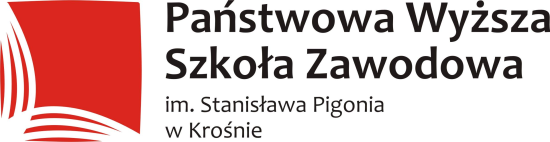 Informacja dla studentówdotycząca składania dokumentacji przed obronąStudenci przygotowujący prace dyplomowe (licencjackie) mają obowiązek złożyć 
w sekretariacie :najpóźniej do 15 czerwca 2019 r.:2 egzemplarze pracy wydrukowanej jednostronnie w znormalizowanym formacie A4
 (z czego 1 egzemplarz student dostarcza osobiście promotorowi);1 egzemplarz pracy wydrukowany dwustronnie oprawiony w miękką oprawę 1 egzemplarz pracy zapisanej na nośniku CD lub DVD w jednym pliku zawierającym całość pracy (uwaga! obowiązuje zgodność numeracji stron pracy wydrukowanej z pracą zapisaną na płycie);Płytę należy złożyć w foliowym lub papierowym etui, opisaną (imię i nazwisko studenta oraz tytuł pracy);Praca licencjacka musi być podpisana przez promotora, zaś student podpisuje oświadczenia umieszczone w pracy.Uwaga! Z uwagi jednak na konieczność sprawdzenia prac dyplomowych 
w systemie antyplagiat koniecznym jest złożenie gotowej pracy (w formie elektronicznej – na płycie CD) znacznie wcześniej. 4 zdjęcia o rozmiarach 45 x 65 mm1 zdjęcie na legitymację Trenera osobistego lub Odnowy biologicznejdowód wpłaty w wysokości 60 zł za wydanie dyplomu ukończenia studiów (wpłaty należy dokonać na indywidualne konta - dla studentów stacjonarnych do odebrania w sekretariacie Instytutu),podbitą kartę obiegową